 Café “Flamingo”. Menu: 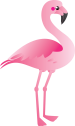 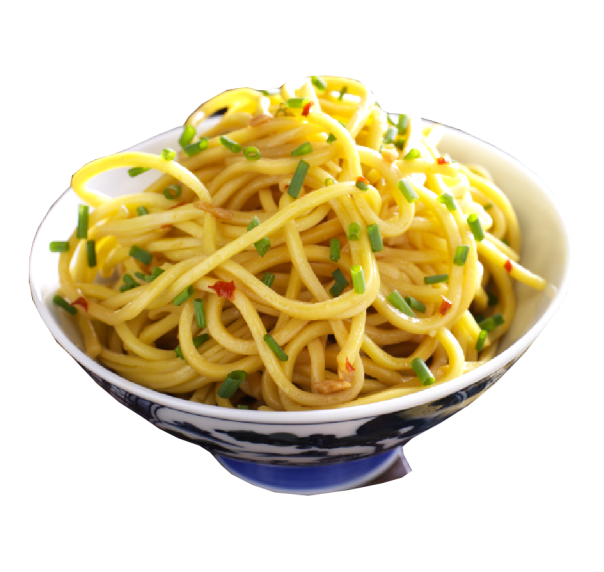 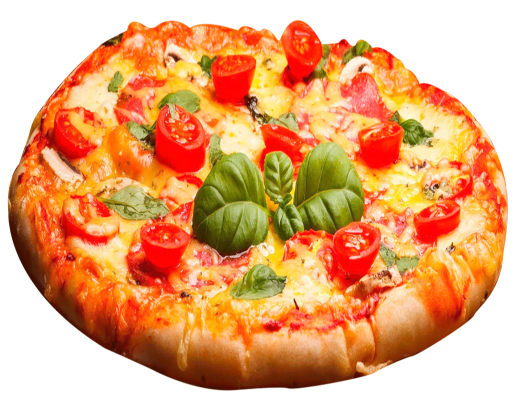 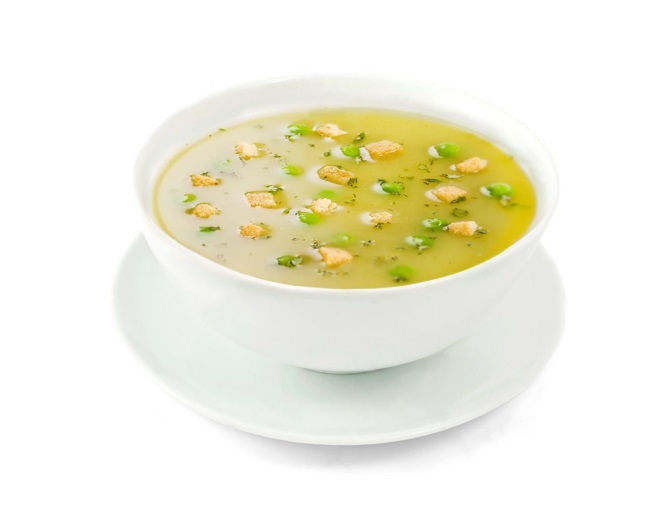         noodles                        pizza                     soup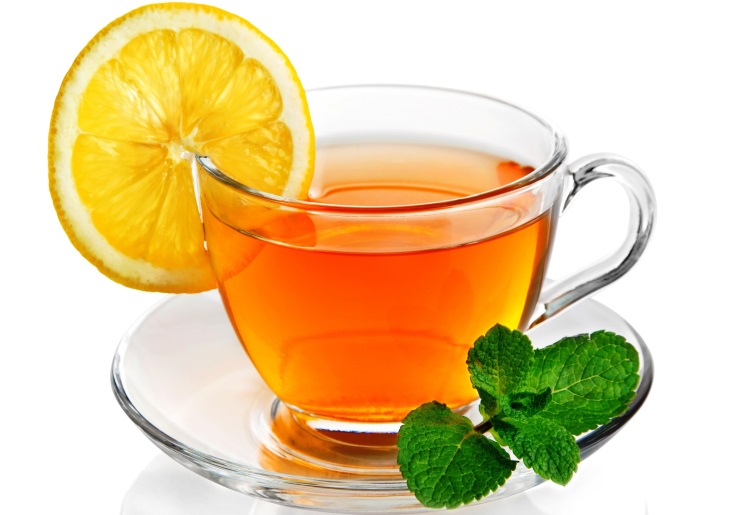 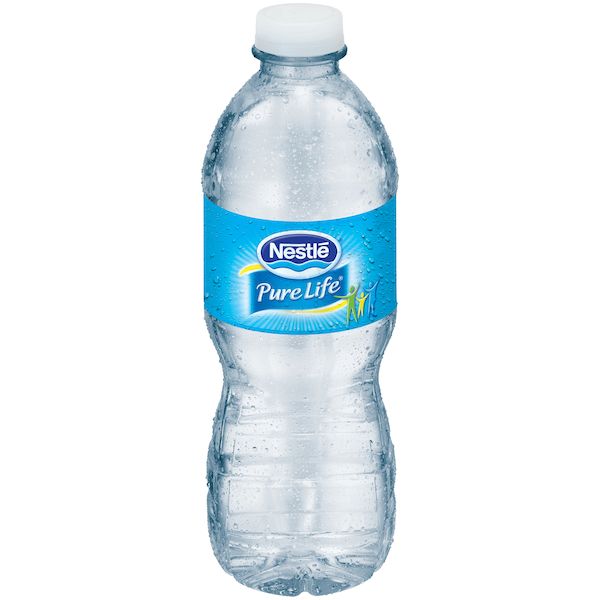 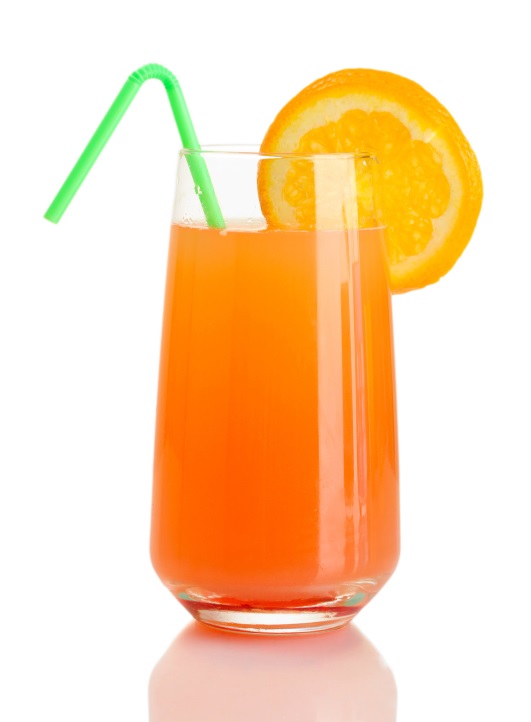               tea                           water                juice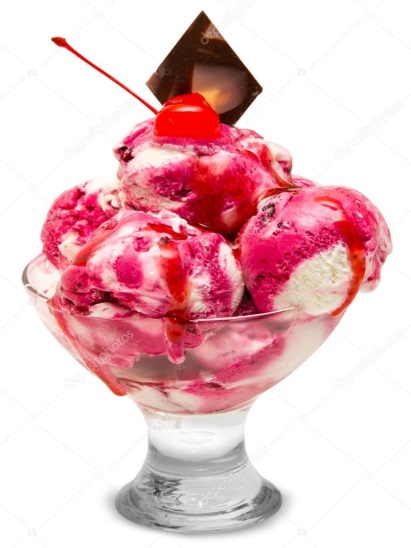 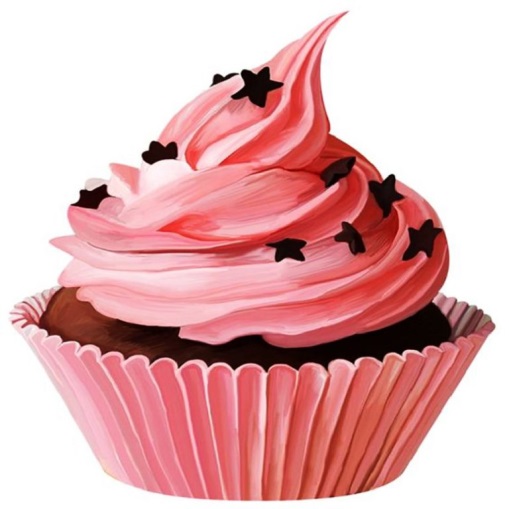                     ice cream                      pancake